ПРИЛОЖЕНИЕ 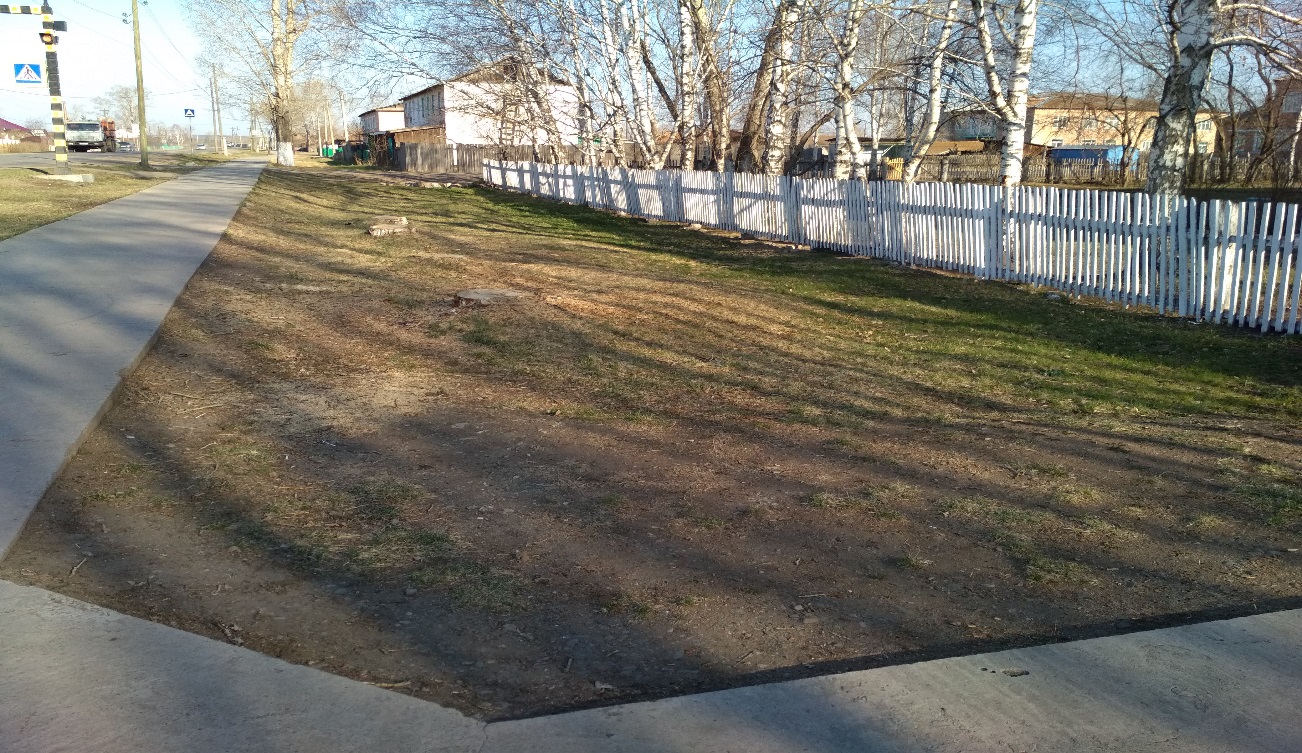 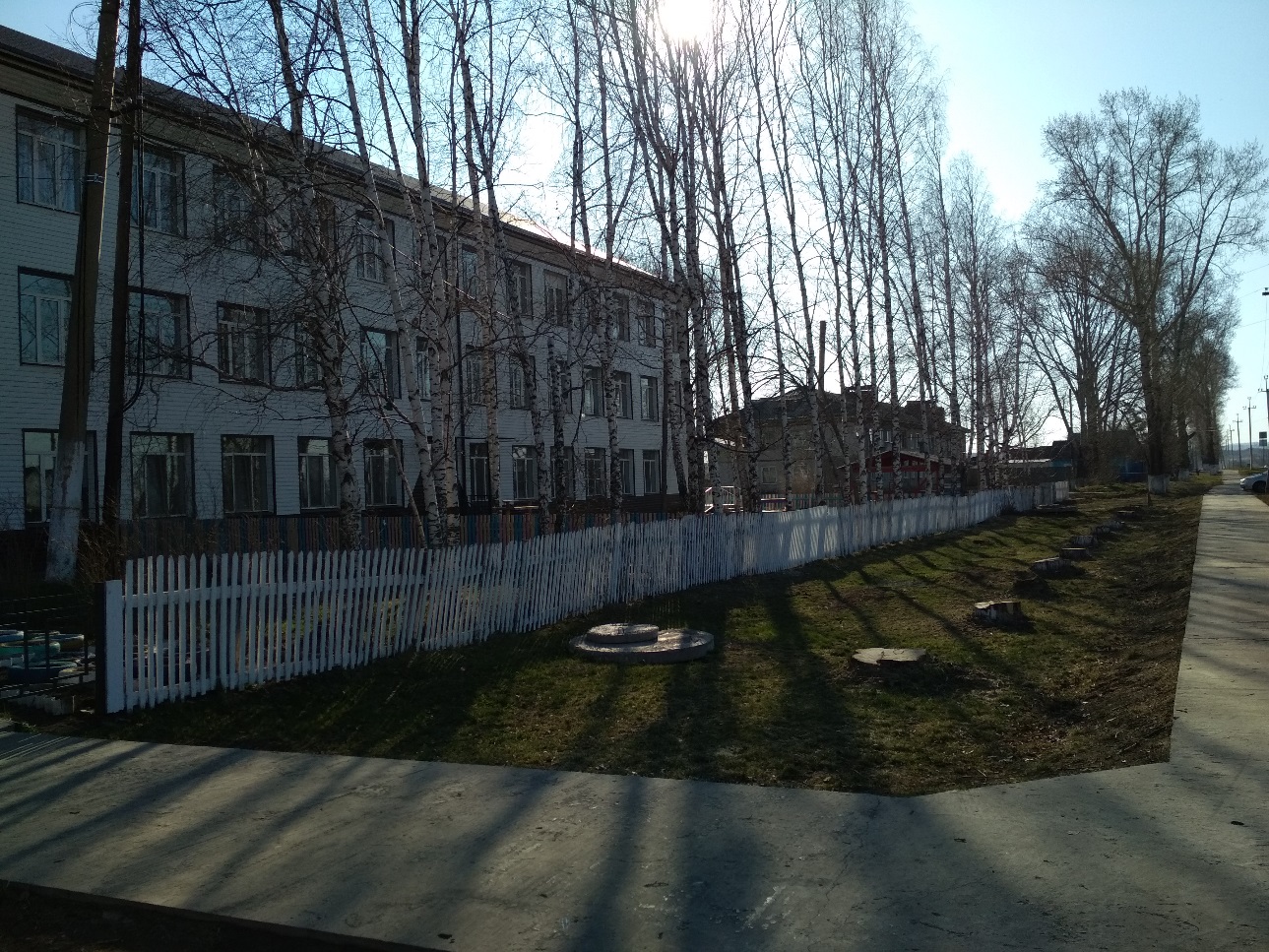                                               ФОТО 1 И 2 ТЕРРИТОРИЯ ПЕРЕД ШКОЛЬНЫМ ЗАБОРОМ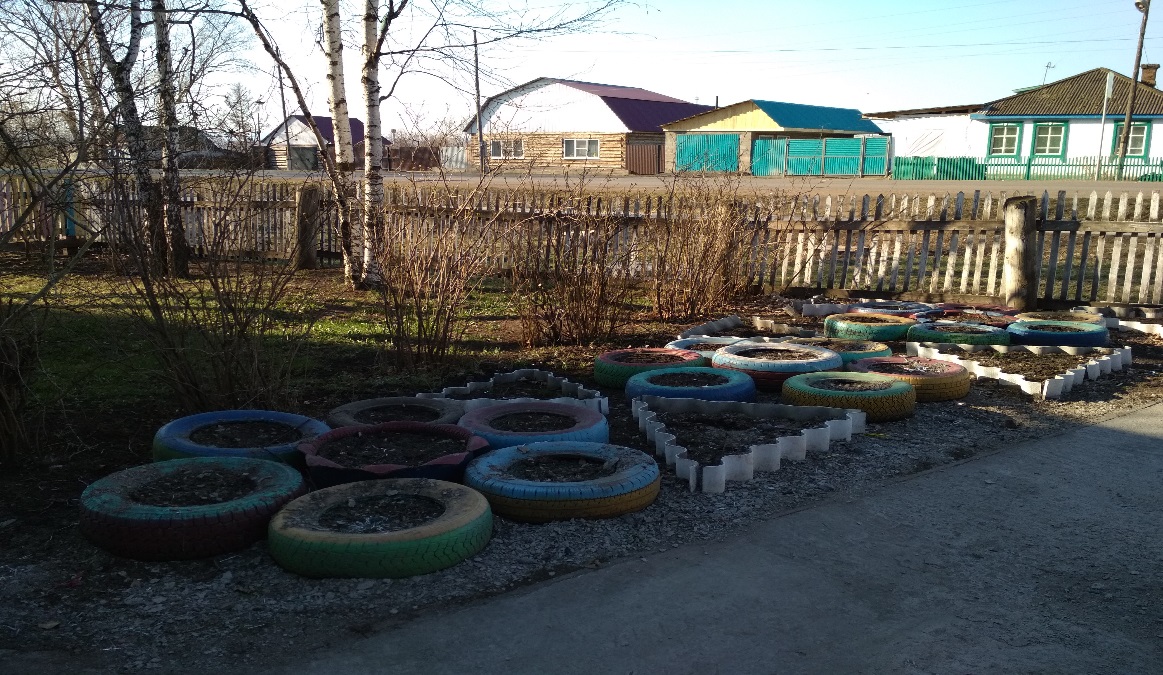 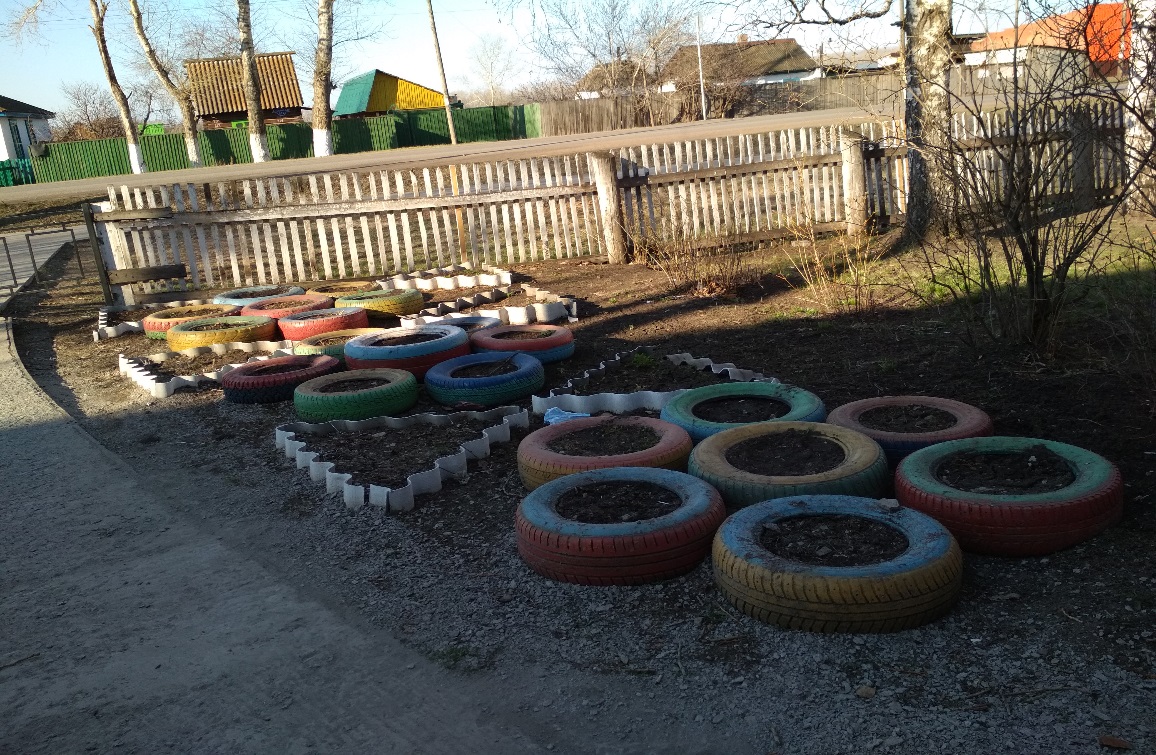 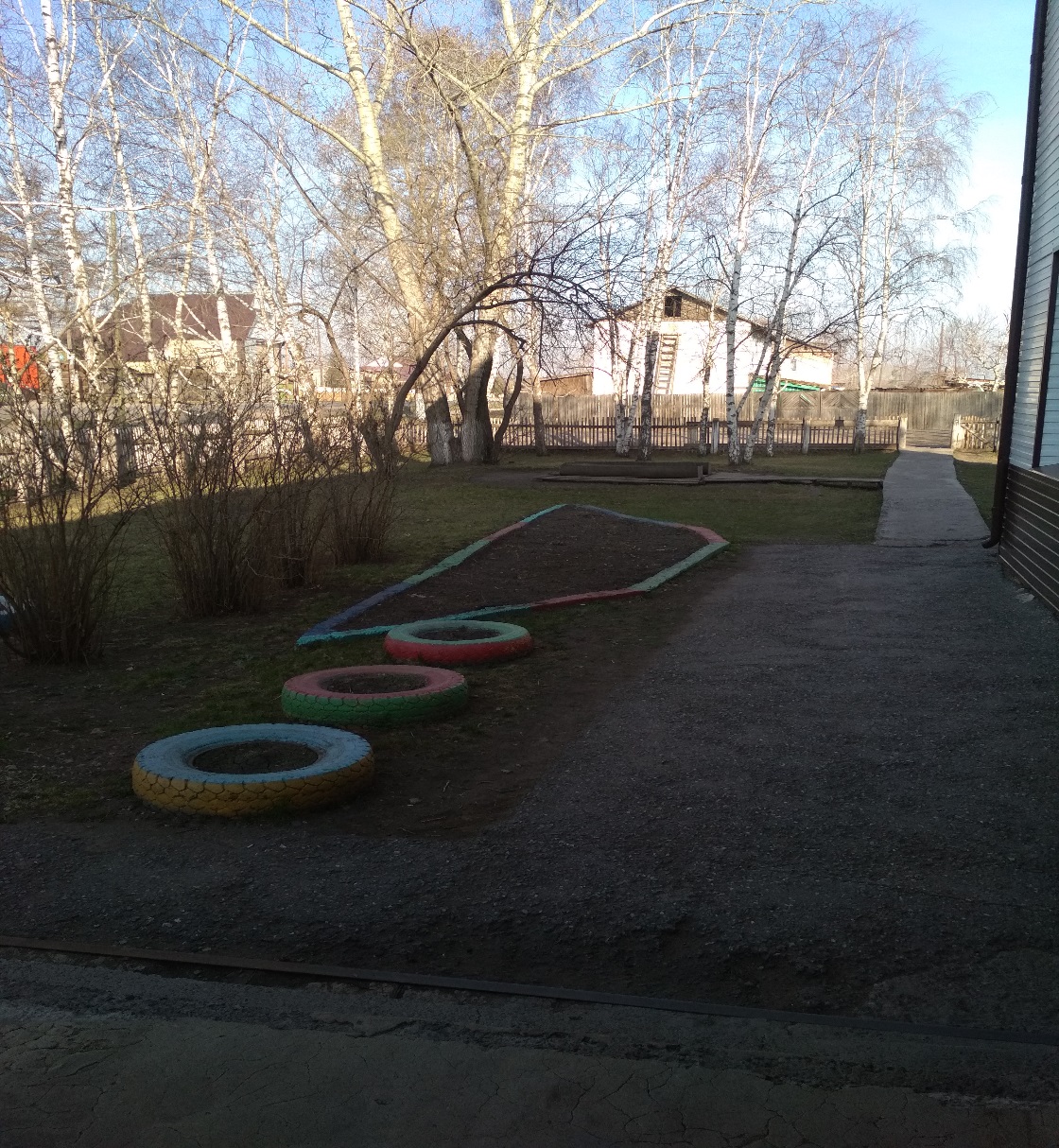 ФОТО 3-4-5      КЛУМБЫ ПЕРЕД ЗДАНИЕМ ОСНОВНОЙ ШКОЛЫ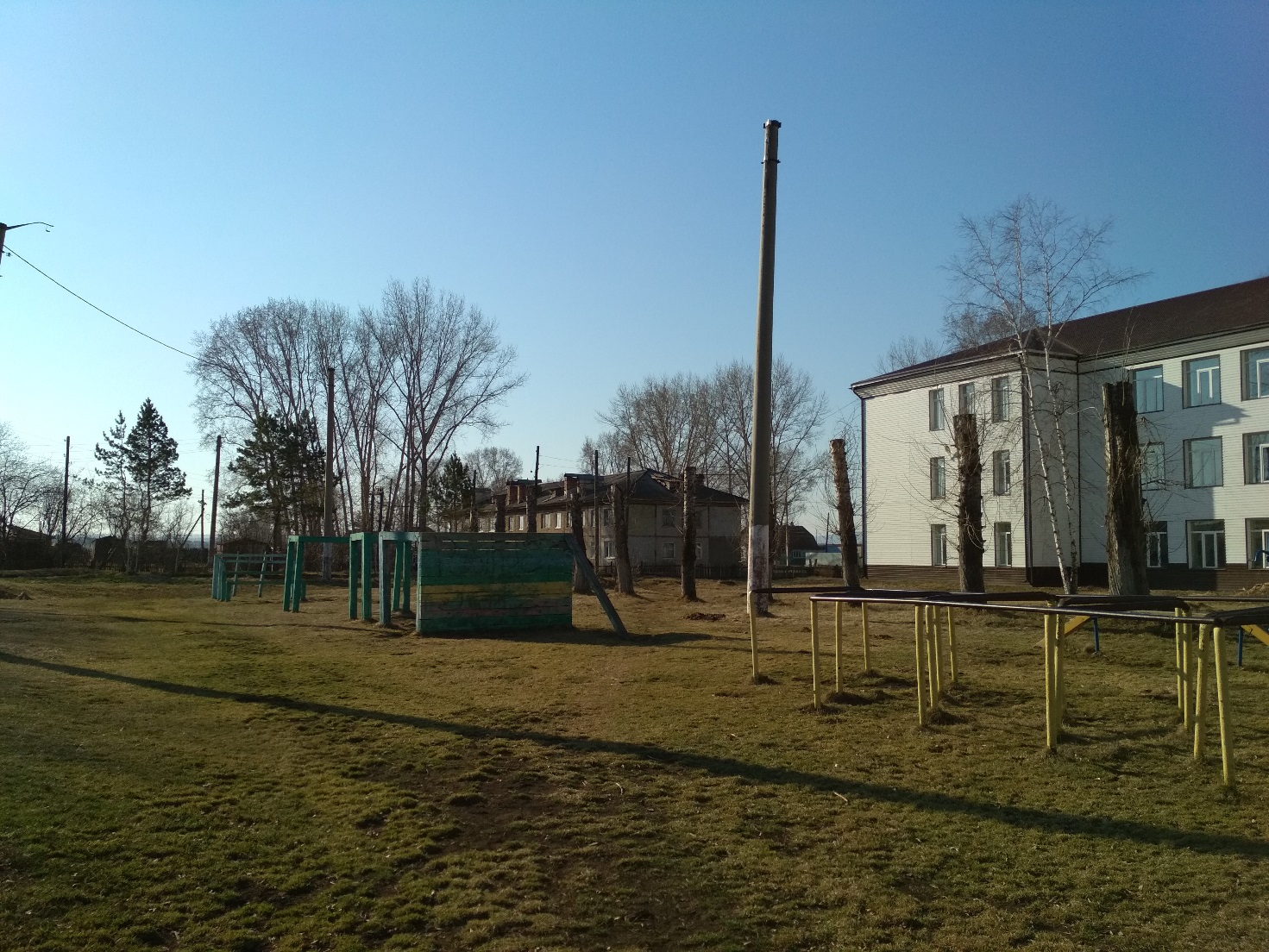 ФОТО 6. ВОЕНИЗИРОВАННАЯ ПОЛОСА ПРЕПЯТСТВИЙ И ЛАБИРИНТ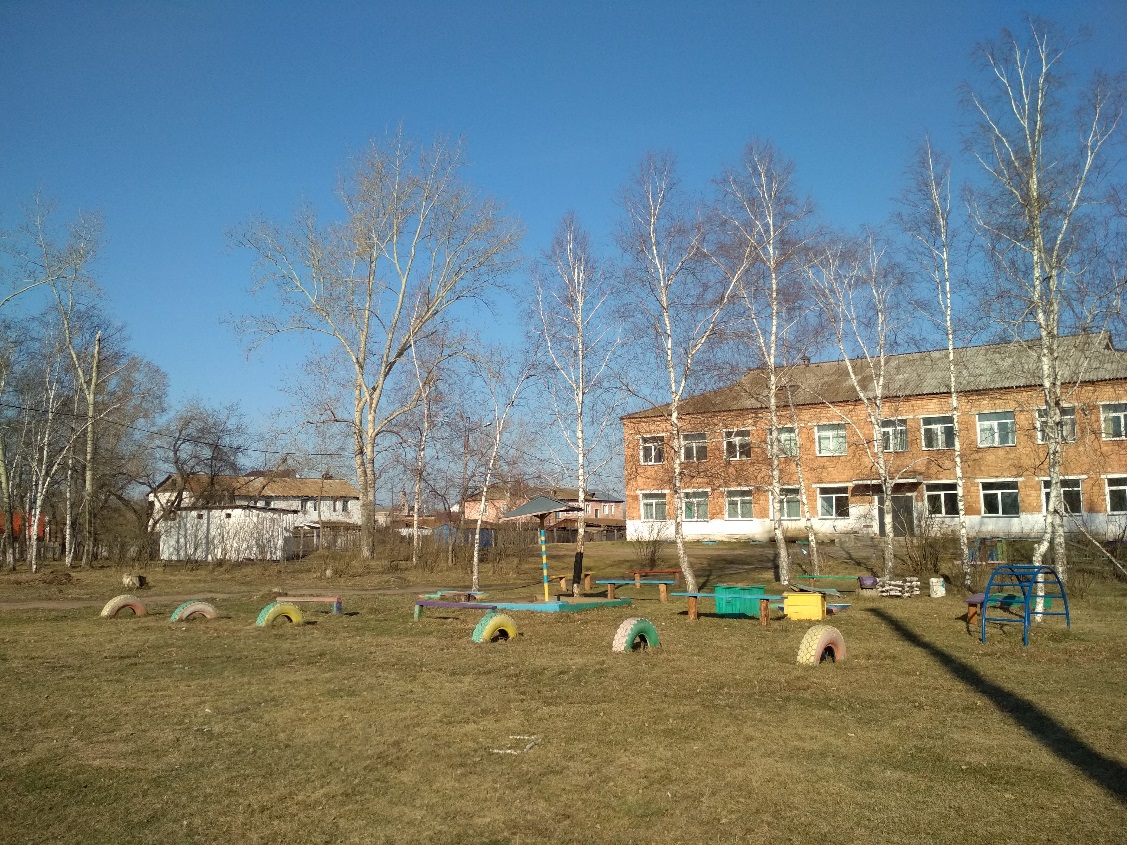 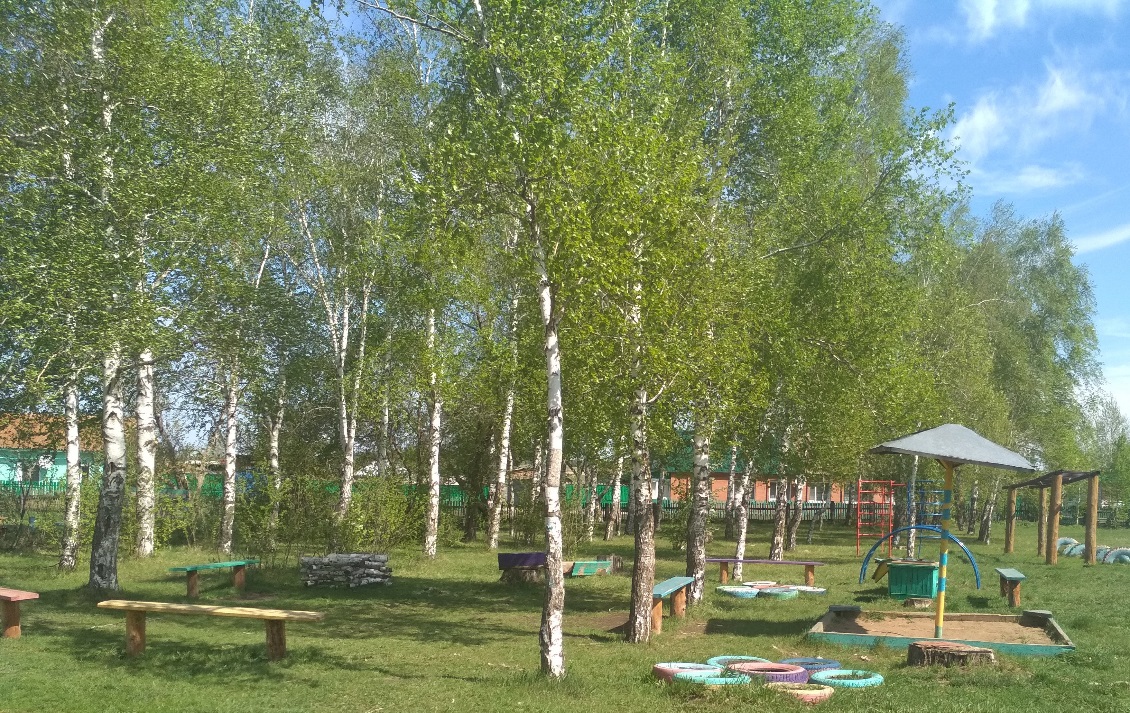 ФОТО 7 -8. ПЕСОЧНИЦА, СКАМЕЙКИ, «ЗМЕЙКА»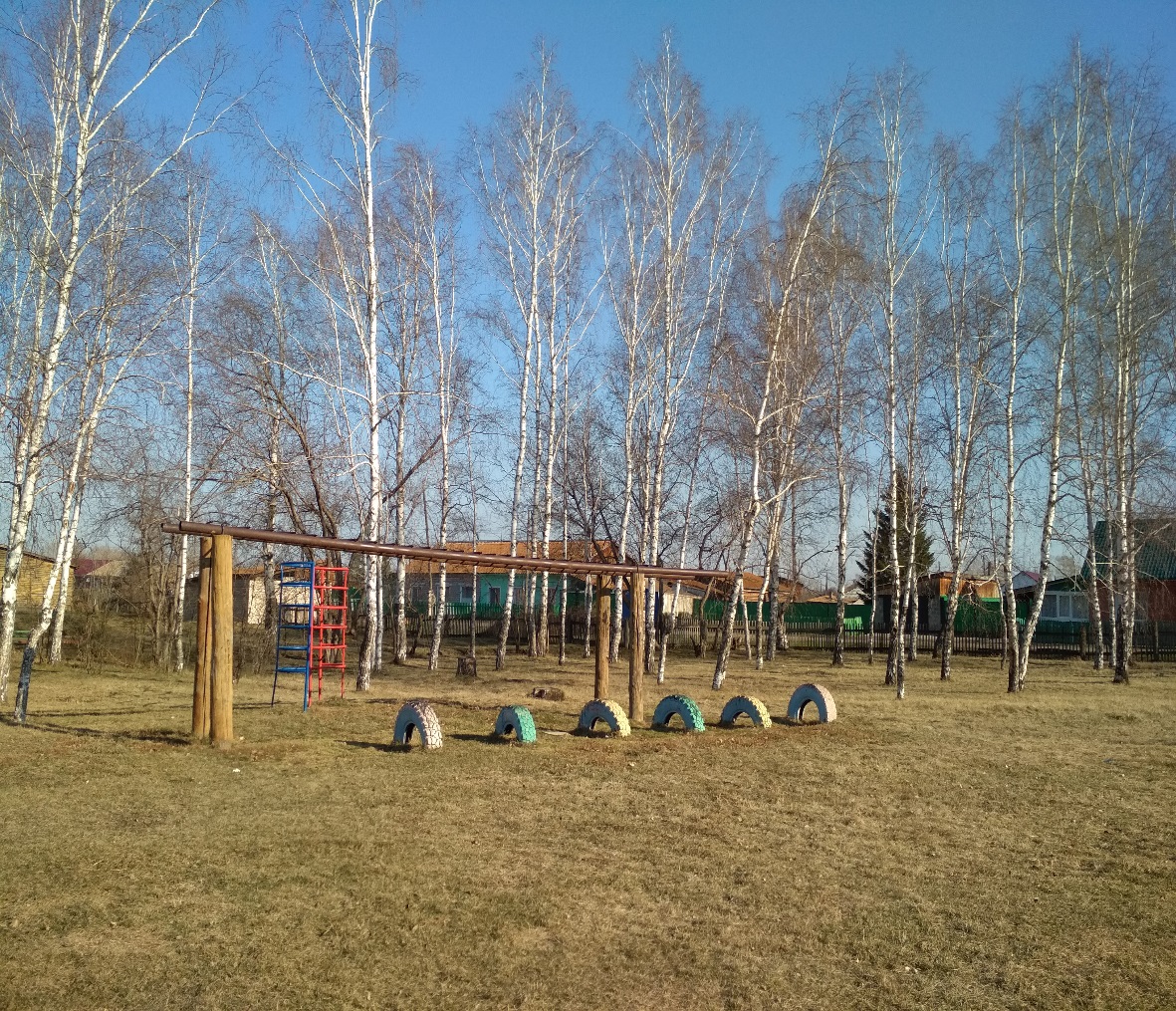 	ФОТО 9. РУКОХОД И ЧАСТЬ «ЗМЕЙКИ»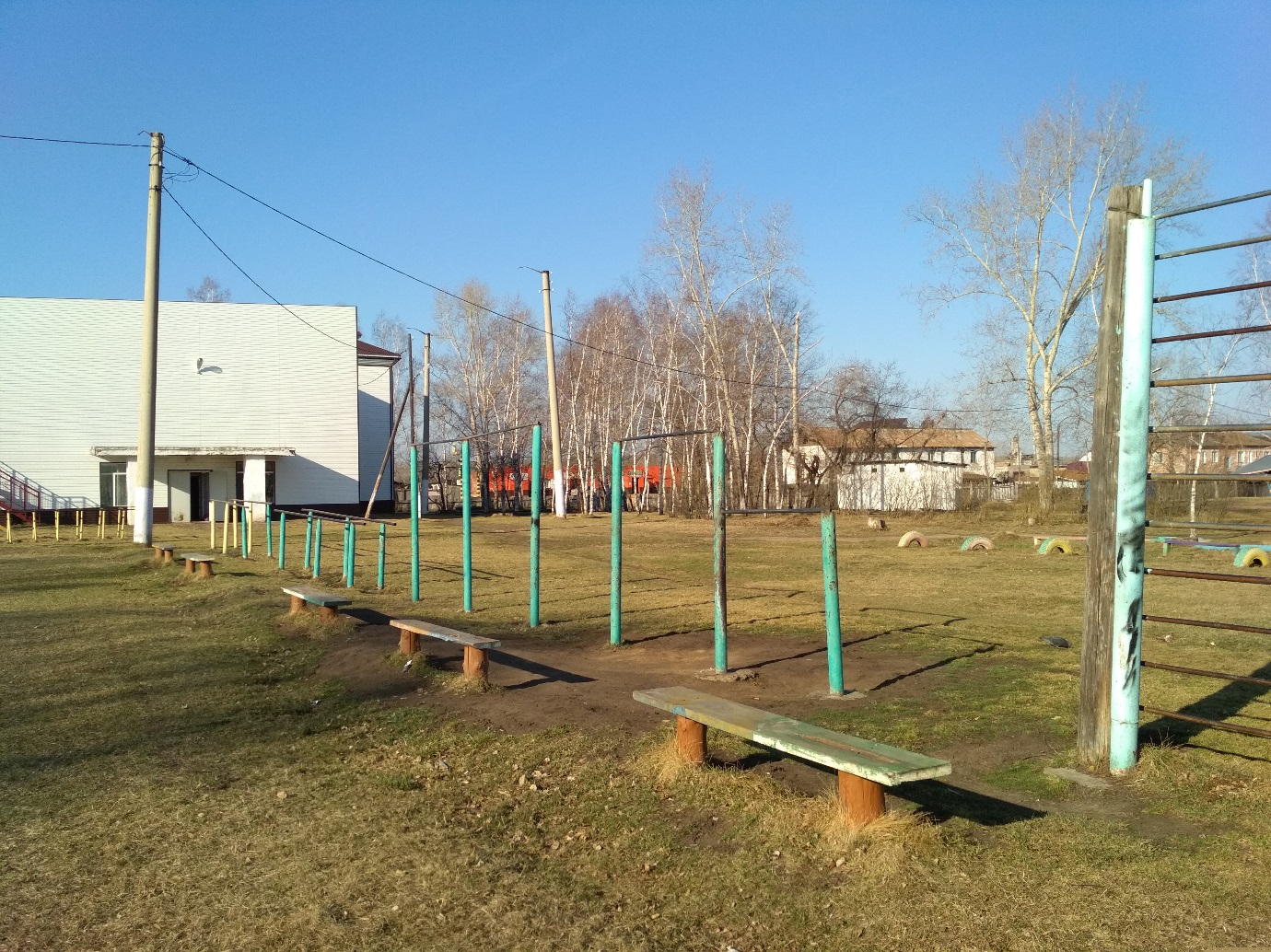 ФОТО 10. СПОРТИВНЫЙ ТРЕНАЖЕР «РУКОХОД»,  ШВЕДСКАЯ СТЕНКА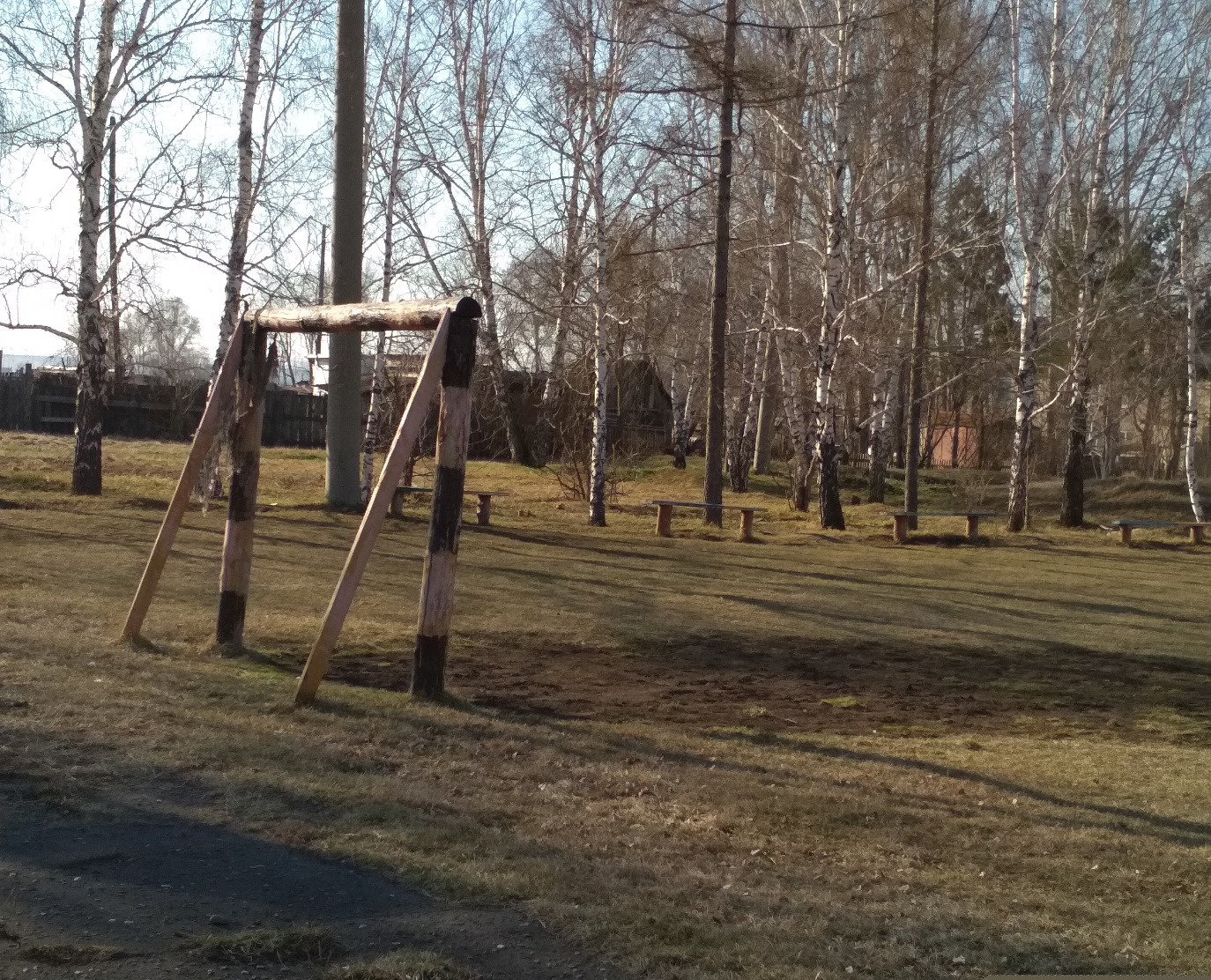 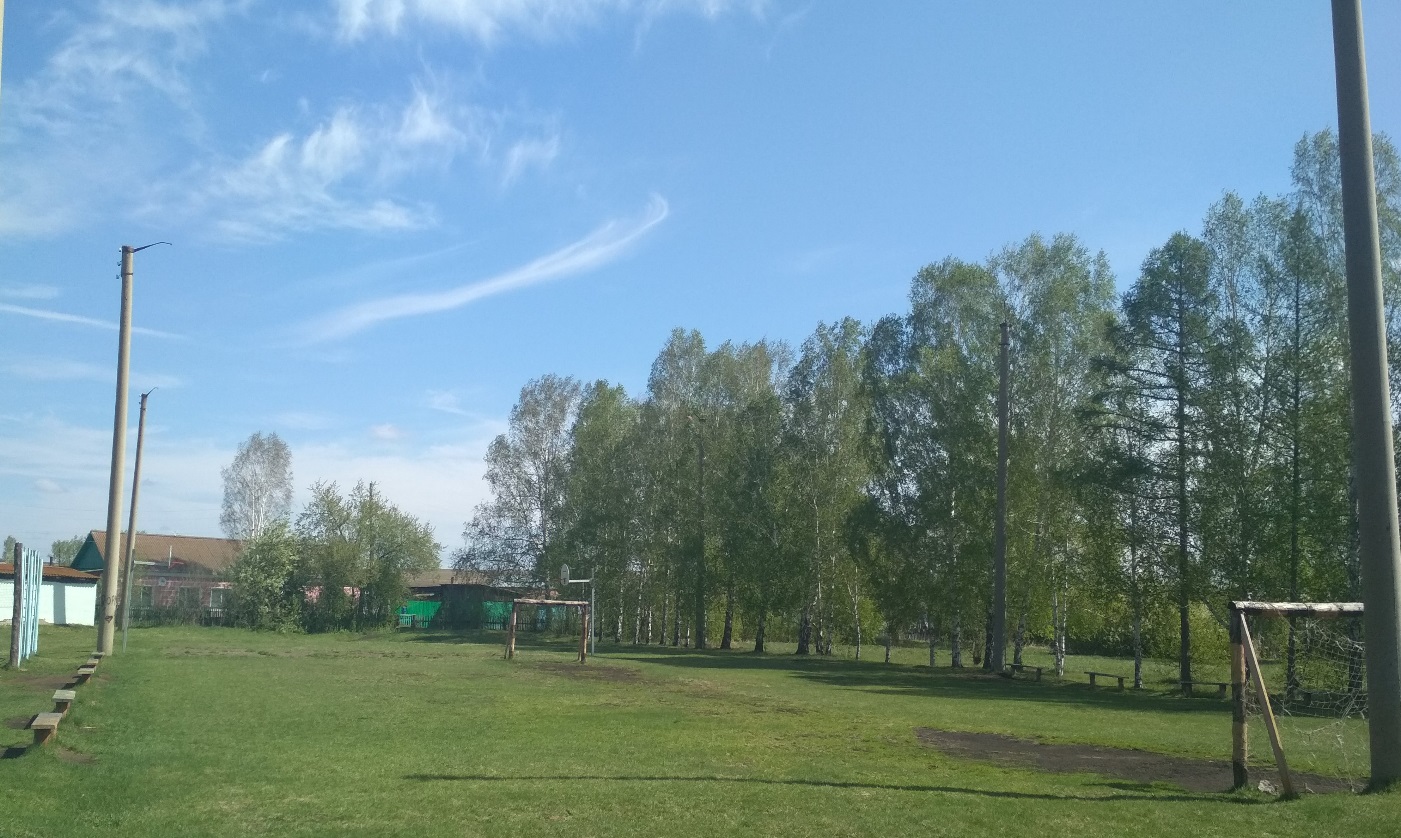 ФОТО 11-12. ФУТБОЛЬНЫЕ ВОРОТА И ЧАСТЬ СКАМЕЕК НА ФУТБОЛЬНОМ ПОЛЕ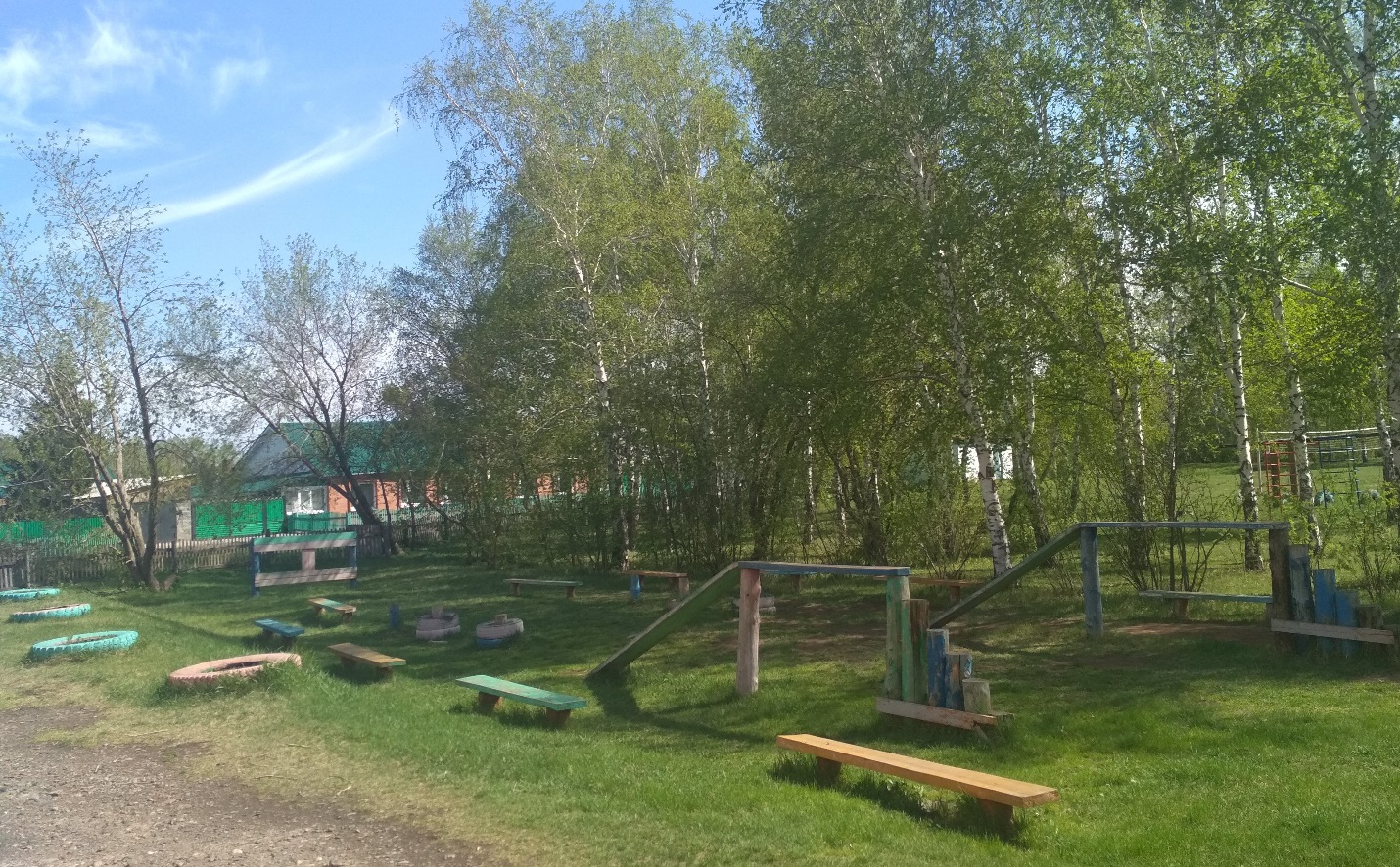 ФОТО 13 ИГРОВАЯ ПОЛОСА ПРЕПЯТСТВИЙ  ВОЗЛЕ НАЧАЛЬНОЙ ШКОЛЫПРИЛОЖЕНИЕ 2